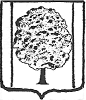 ПРОЕКТСОВЕТ ПАРКОВСКОГО СЕЛЬСКОГО ПОСЕЛЕНИЯ ТИХОРЕЦКОГО РАЙОНА РЕШЕНИЕ от  _____________                                                                                            № ____пос. ПарковыйО бюджете Парковского сельского поселенияТихорецкого района на 2023 годРассмотрев и обсудив представленный главой Парковского сельского поселения Тихорецкого района проект бюджета Парковского сельского поселения Тихорецкого района на 2023 год, в соответствии со статьями 8, 26 Устава Парковского сельского поселения Тихорецкого района, Совет Парковского сельского поселения Тихорецкого района, р е ш и л:1.Утвердить основные характеристики бюджета Парковского сельского поселения Тихорецкого района (далее – бюджет поселения) на 2023 год:1) общий объем доходов в сумме 69341,5 тыс. рублей;2) общий объем расходов в сумме 69341,5 тыс. рублей;3) верхний предел муниципального внутреннего долга Парковского сельского поселения Тихорецкого района на 1 января 2024 года в сумме 0,0 тыс. рублей, в том числе верхний предел долга по муниципальным гарантиям Парковского сельского поселения Тихорецкого района в сумме 0,0 тыс. рублей; 4) дефицит (профицит) бюджета поселения в сумме 0,0 тыс. рублей.2.Утвердить объем поступлений доходов в бюджет поселения по кодам видов (подвидов) доходов на 2023 год в суммах согласно приложению 1 к настоящему решению.3.Утвердить в составе доходов бюджета поселения безвозмездные поступления из краевого бюджета и бюджета муниципального образования Тихорецкий район в 2023 году согласно приложению 2 к настоящему решению.4.Установить, что добровольные взносы и пожертвования, поступившие в бюджет поселения, направляются в установленном порядке на увеличение расходов бюджета поселения соответственно целям их предоставления.В случае если цель добровольных взносов и пожертвований, поступивших в бюджет поселения, не определена, указанные средства направляются на финансовое обеспечение расходов бюджета поселения в соответствии с настоящим решением. 5.Утвердить распределение бюджетных ассигнований по разделам и подразделам классификации расходов бюджетов на 2023 год согласно приложению 3 к настоящему решению.6.Утвердить распределение бюджетных ассигнований по целевым статьям (муниципальным программам Парковского сельского поселения Тихорецкого района и непрограммным направлениям деятельности), группам видов расходов классификации расходов бюджетов на 2023 год согласно приложению 4 к настоящему решению.7.Утвердить ведомственную структуру расходов бюджета поселения на 2023 год согласно приложению 5 к настоящему решению.8.Утвердить в составе ведомственной структуры расходов бюджета поселения на 2023 год перечень главных распорядителей средств бюджета поселения, перечень разделов, подразделов, целевых статей (муниципальных программ Парковского сельского поселения Тихорецкого района и непрограммных направлений деятельности), групп видов расходов бюджета поселения. 9.Утвердить в составе ведомственной структуры расходов бюджета поселения на 2023 год:1) общий объем бюджетных ассигнований, направляемых на исполнение публичных нормативных обязательств, в сумме 1003,2 тыс. рублей;2) размер резервного фонда администрации Парковского сельского поселения Тихорецкого района в сумме 350,0 тыс. рублей. 10.Утвердить источники финансирования дефицита бюджета поселения, перечень статей источников финансирования дефицитов бюджетов на 2023 год согласно приложению 6 к настоящему решению. 11.Утвердить объем межбюджетных трансфертов, предоставляемых другим бюджетам бюджетной системы Российской Федерации, на 2023 год согласно приложению 7 к настоящему решению.12.Утвердить объем бюджетных ассигнований дорожного фонда Парковского сельского поселения Тихорецкого района на 2023 год в сумме 2961,4 тыс. рублей. 13.Установить, что предоставление субсидий юридическим лицам (за исключением субсидий муниципальным учреждениям, а также субсидий, указанных в пунктах 6-8 статьи 78 Бюджетного кодекса Российской Федерации), индивидуальным предпринимателям, а также физическим лицам - производителям товаров, работ, услуг осуществляется в случаях, предусмотренных пунктом 14 настоящего решения, и в порядке, предусмотренном принимаемыми в соответствии с настоящим решением постановлениями администрации Парковского сельского поселения Тихорецкого района. 14. Предоставление субсидий юридическим лицам (за исключением субсидий муниципальным учреждениям, а также субсидий, указанных в пунктах 6-8 статьи 78 Бюджетного кодекса Российской Федерации), индивидуальным предпринимателям, а также физическим лицам - производителям товаров, работ, услуг осуществляется в случаях:1) возмещения недополученных доходов и (или) финансового обеспечения (возмещения) затрат в связи с выполнением работ, оказанием услуг муниципальными унитарными предприятиями Парковского сельского поселения Тихорецкого района в сфере жилищно-коммунального хозяйства; 2) оказания мер поддержки субъектам малого и среднего предпринимательства.15. Увеличить размеры денежного вознаграждения лиц, замещающих муниципальные должности Парковского сельского поселения Тихорецкого района, а также размеры должностных окладов муниципальных служащих Парковского сельского поселения Тихорецкого района в соответствии с замещаемыми ими должностями муниципальной службы Парковского сельского поселения Тихорецкого района и размеры должностных окладов за классный чин муниципальных служащих Парковского сельского поселения Тихорецкого района с 1 октября 2023 года на 4,0 процента.16.Установить, что органы местного самоуправления Парковского сельского поселения Тихорецкого района не вправе принимать решения, приводящие к увеличению в 2023 году штатной численности муниципальных служащих Парковского сельского поселения Тихорецкого района.17. Предусмотреть бюджетные ассигнования в целях повышения средней заработной платы работников муниципальных учреждений культуры Парковского сельского поселения Тихорецкого до 100 процентов от средней заработной платы наемных работников в организациях, у индивидуальных предпринимателей и физических лиц в Краснодарском крае.18. Предусмотреть бюджетные ассигнования в целях повышения заработной платы (должностных окладов) работников муниципальных учреждений Парковского сельского поселения Тихорецкого района (за исключением категорий работников, оплата труда которых повышается согласно пункту 17 настоящего решения), с 1 октября 2023 года на 4,0 процента.19.Утвердить программу муниципальных внутренних заимствований Парковского сельского поселения Тихорецкого района на 2023 год согласно приложению 8 к настоящему решению.20.Утвердить программу муниципальных гарантий Парковского сельского поселения Тихорецкого района в валюте Российской Федерации на 2023 год согласно приложению 9 к настоящему решению.21. Утвердить программу муниципальных внешних заимствований Парковского сельского поселения Тихорецкого района на 2023 год согласно приложению 10 к настоящему решению.22. Утвердить программу муниципальных гарантий Парковского сельского поселения Тихорецкого района в иностранной валюте на 2023 год согласно приложению 11 к настоящему решению.23.Установить, что в 2023 году получатели средств бюджета поселения вправе предусматривать в заключаемых ими муниципальных контрактах (договорах) на поставку товаров, выполнение работ, оказание услуг (далее – договор) авансовые платежи в размере, установленном настоящим пунктом, если иное не установлено федеральными законами, указами Президента Российской Федерации и иными нормативными правовыми актами Российской Федерации, нормативными правовыми актами Краснодарского края, в пределах лимитов бюджетных обязательств на соответствующий финансовый год, доведенных до них в установленном порядке на соответствующие цели:в размере до 100 процентов от суммы договора:- об оказании услуг связи, о подписке на печатные издания и об их приобретении;- об организации профессионального образования и дополнительного профессионального образования лиц, замещающих муниципальные должности Парковского сельского поселения Тихорецкого района, муниципальных служащих Парковского сельского поселения Тихорецкого района и работников муниципальных казенных учреждений Парковского сельского поселения Тихорецкого района и иных мероприятий по профессиональному развитию;- о проведении государственной экспертизы проектной документации и результатов инженерных изысканий, о проведении проверки достоверности определения сметной стоимости строительства, реконструкции, капитального ремонта объектов капитального строительства;- о приобретении авиа и железнодорожных билетов, билетов для проезда городским и пригородным транспортом, об осуществлении грузовых перевозок авиационным и железнодорожным транспортом;- об обязательном страховании гражданской ответственности владельцев транспортных средств и других видов обязательного страхования;- на проведение фестивалей, конкурсов, представление экспозиций Парковского сельского поселения Тихорецкого района на международных, всероссийских, региональных, национальных и иных выставочно-ярмарочных мероприятиях; - на приобретение объектов недвижимости в собственность Парковского сельского поселения Тихорецкого района;- об оказании услуг по предоставлению права проезда и организации дорожного движения на платных автомобильных дорогах и автомобильных дорогах, содержащих платные участки;- в размере от 30 до 90 процентов от суммы договора, подлежащего казначейскому сопровождению;- в размере до 30 процентов от суммы договора (муниципального контракта) – по остальным договорам (муниципальным контрактам).24.Установить в соответствии с пунктом 8 статьи 217 Бюджетного кодекса Российской Федерации, следующие дополнительные основания для внесения изменений в сводную бюджетную роспись бюджета поселения без внесения изменений в настоящее решение:1) изменение наименования главного распорядителя бюджетных средств и (или) изменение системы органов местного самоуправления Парковского сельского поселения Тихорецкого района, структуры администрации Парковского сельского поселения Тихорецкого района; 2) внесение изменений в муниципальные программы (подпрограммы, основные мероприятия, мероприятия) в части изменения мероприятий (основных мероприятий), подпрограмм, мероприятий (включая разделение мероприятия на несколько мероприятий или объединение нескольких мероприятий в одно мероприятие или выделение из мероприятия отдельного мероприятия (отдельных мероприятий)) и (или) дополнения мероприятиями (основными мероприятиями), подпрограммами, мероприятиями муниципальной программы за счет перераспределения бюджетных ассигнований в рамках муниципальной программы и (или) изменения объектов капитального строительства, объектов недвижимого имущества и (или) перераспределения объемов финансирования между участниками муниципальной программы (подпрограммы) (координаторами муниципальной программы (подпрограммы)), основными мероприятиями (мероприятиями), подпрограммами, мероприятиями муниципальной программы, объектами капитального строительства, объектами недвижимого имущества, требующих изменения кодов бюджетной классификации и (или) наименования целевой статьи расходов бюджета поселения в установленном порядке в связи с указанным изменением и (или) перераспределением бюджетных ассигнований;3) перераспределение бюджетных ассигнований между кодами классификации расходов бюджетов для финансового обеспечения непредвиденных расходов, связанных с ликвидацией последствий стихийных бедствий и других чрезвычайных ситуаций, в соответствии с постановлением администрации Парковского сельского поселения Тихорецкого района, устанавливающим соответствующее расходное обязательство;4) перераспределение бюджетных ассигнований между подгруппами вида расходов классификации расходов бюджетов в пределах, предусмотренных главному распорядителю средств бюджета поселения по соответствующей группе вида расходов классификации расходов бюджетов;5) изменение и (или) уточнение бюджетной классификации Министерством финансов Российской Федерации и (или) Министерством финансов Краснодарского края, изменение и (или) уточнение бюджетной классификации в соответствии с порядком формирования и применения кодов бюджетной классификации Российской Федерации, их структурой и принципами назначения, утвержденными Министерством финансов Российской Федерации;6) изменение кода и (или) наименования основного мероприятия целевой статьи расходов и (или) кода и (или) наименования направления расходов целевой статьи расходов и (или) детализация кода направления расходов целевой статьи расходов для отражения расходов бюджета поселения на реализацию региональных проектов, которые направлены на достижение соответствующих результатов реализации федеральных проектов (программ) (далее – региональные проекты); для отражения расходов бюджета поселения, источником финансового обеспечения которых являются средства другого бюджета бюджетной системы Российской Федерации, и (или) расходов бюджета поселения, направляемых на выполнение условий софинансирования расходных обязательств, источником финансового обеспечения которых частично являются средства другого бюджета бюджетной системы Российской Федерации;7) перераспределение бюджетных ассигнований между разделами, подразделами, целевыми статьями, группами и подгруппами видов расходов классификации расходов бюджета, предусмотренных главному распорядителю средств бюджета поселения на предоставление грантов в форме субсидий, в том числе предоставляемых на конкурсной основе, в соответствии с пунктом          7 статьи 78 и пунктом 4 статьи 78.1 Бюджетного кодекса Российской Федерации;8) перераспределение бюджетных ассигнований между разделами, подразделами, целевыми статьями, группами или подгруппами видов расходов классификации расходов бюджетов в пределах объема бюджетных ассигнований, предусмотренных решением о бюджете поселения главному распорядителю средств бюджета поселения на реализацию мероприятия (основного мероприятия) соответствующей муниципальной программы (подпрограммы) по финансовому обеспечению деятельности органов местного самоуправления и муниципальных казенных учреждений Парковского сельского поселения Тихорецкого района, при условии, что данное перераспределение объема бюджетных ассигнований не потребует внесения изменений в мероприятие (основное мероприятие) соответствующей муниципальной программы (подпрограммы); 9) перераспределение бюджетных ассигнований между разделами, подразделами, целевыми статьями, группами или подгруппами видов расходов классификации расходов бюджетов в пределах общего объема бюджетных ассигнований по расходам на реализацию не включенных в муниципальные программы направлений деятельности органов местного самоуправления и муниципальных казенных учреждений Парковского сельского поселения Тихорецкого района, предусмотренных решением о бюджете поселения главному распорядителю средств бюджета поселения на финансовое обеспечение деятельности органов местного самоуправления и муниципальных казенных учреждений Парковского сельского поселения Тихорецкого района, в пределах объема бюджетных ассигнований по данным расходам;10) перераспределение бюджетных ассигнований между объектами капитального строительства, объектами недвижимого имущества в пределах общего объема бюджетных ассигнований по расходам на реализацию не включенных в муниципальные программы направлений деятельности органов местного самоуправления администрации Парковского сельского поселения Тихорецкого района), предусмотренным решением о бюджете Парковского сельского поселения Тихорецкого района на реализацию региональных проектов, требующее соответствующего изменения кодов бюджетной классификации;11) перераспределение бюджетных ассигнований между разделами, подразделами, целевыми статьями, группами или подгруппами видов расходов классификации расходов бюджетов, объектами капитального строительства, объектами недвижимого имущества в пределах общего объема бюджетных ассигнований, предусмотренных решением о бюджете Парковского сельского поселения Тихорецкого района на реализацию муниципальной программы в целях обеспечения реализации региональных проектов, выполнения условий софинансирования расходных обязательств Парковского сельского поселения Тихорецкого района, источником финансового обеспечения которых частично являются средства федерального и (или) краевого бюджета;12) перераспределение бюджетных ассигнований между разделами, подразделами, целевыми статьями расходов классификации расходов бюджетов в пределах, предусмотренных главному распорядителю средств бюджета Парковского сельского поселения Тихорецкого района решением о бюджете в рамках реализации соответствующей муниципальной программы Парковского сельского поселения Тихорецкого района на социальные выплаты гражданам, за исключением выплат, относящихся к публичным нормативным обязательствам.25. Установить, что казначейскому сопровождению из бюджета поселения подлежат авансовые платежи по муниципальным контрактам, заключаемым получателями средств бюджета поселения на сумму 50 000,0 тыс. рублей и более, за исключением муниципальных контрактов, подлежащих банковскому сопровождению в соответствии с постановлением администрации Парковского сельского поселения Тихорецкого района от 16.09.2015 года № 164 «Об определении случаев осуществления банковского сопровождения муниципальных контрактов, предметом которых являются поставки товаров, выполнение работ, оказание услуг для обеспечения муниципальных нужд Парковского сельского поселения Тихорецкого района», источником финансового обеспечения которых являются межбюджетные трансферты, имеющие целевое назначение предоставляемые из краевого бюджета.26. Администрации Парковского сельского поселения Тихорецкого района (Лукьянова Е.В.) обеспечить опубликование настоящего решения в газете «Тихорецкие вести» (без приложений) и его размещение на официальном сайте администрации Парковского сельского поселения Тихорецкого района в информационно-телекоммуникационной сети «Интернет» (с приложениями).27. Решение вступает в силу с 1 января 2023 года. Глава Парковского сельского поселения Тихорецкого района                                                                                     Н.Н.АгеевЗаместитель председателя Совета Парковского сельского поселения Тихорецкого района                                                                         О.Н. Клековкина